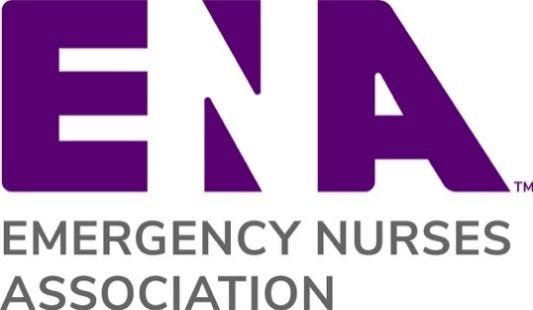 Dear ENPC Instructor:According to TNCC/ENPC Administrative Procedures, a Pediatric Committee Member or qualified ENPC instructor designee must evaluate the instructor candidate's ability while facilitating an interactive group activity and teaching & testing in all rotations of the Pediatric Nursing Process (PNP) station. In order to maintain current, effective ENPC instructors, and to encourage mentoring of new ENPC instructors, the TxENA Pediatric Committee has developed a process to develop a regional list of qualified ENPC Instructors to assist with the monitoring of instructor candidates.MonitorA current instructor who is a member of the state pediatric and/or trauma committee or who has beendesignated authority by the committee to monitor instructor candidates within the state.MonitoringThe process of observing, coaching, and evaluating an instructor candidate while teaching in their firstprovider course. The monitor will provide feedback to the instructor candidate, fill out the requiredmonitoring form, and indicate whether the instructor candidate is ready to be an instructor. Instructorcandidates can be monitored up to three (3) times if needed to further develop their teaching skills.The purpose of this letter is to inform you that your name has been recommended by as a qualified, experienced ENPC Instructor that should be considered by the Pediatric Committee to be included on the resource list. We are not asking for additional responsibilities, we are asking you to consider serving as an evaluator of ENPC instructor candidates. If you are interested and want to be considered, please complete the following application and return to:    Pediatric State Chair – Texas ENA    pediatrics@txena.org Pediatric-Instructor Candidate Evaluator & Resource (Pedi-ICER) criteria that will be used in the selection process of the applicants is listed below. The ENPC Instructor must:Be an ENA Member Be a current instructorBe an experienced instructor and/or course director who regularly teachesBe a member, or be willing to become a Pediatric Committee Member or contributor Write a letter of commitment with experience to be reviewed by committeeHave 2 letters of Recommendation from ENPC instructors, course directors, or facultyHave 2 years experience teaching in an ENA provider courseTeach in at least 2 ENPC provider courses per yearHave taught in at least 2 ENPC provider courses      10. Have Quality Assurance evaluation scores of 3.5 or better at the time of the application review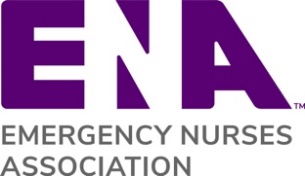 				             ENPCINSTRUCTOR CANDIDATE EVALUATOR & RESOURCE                                                         (Pedi-ICER) APPLICATIONName:                 ENPC Instructor #:           Address:                               City, State/Province, Zip Code:            Email Address:            Phone #:            How many years have you been an ENPC instructor?      How many ENPC Provider Courses have you taught in the previous 12 months?      Usual location/organization where courses are taught: Organization -      City -        Course Director -      How many ENPC Provider Courses are you planning to teach in the next 12 months?      Are you an ENPC Provider Course Director?  Yes NoWhat is your current ENPC Quality Assurance composite score?      	(Score may be obtained from National ENA Course Operations at 1-800-2-GET-ENA) How many years of emergency or critical care experience do you have?      What department are you currently working in? 	     Current title?      Current ENA member? Yes No 	ENA membership #:      	What Chapter are you affiliated with?      How many local ENA Chapter meetings have you attended in the past 12 months?      Are you an instructor in any of the following ENA provider courses?TNCC 	# of years?      	 # of courses taught in the previous 12 months?      Please use the following space to write a short statement that includes the following information: Any experiences or qualities that illustrate your ability and interest in mentoring/evaluating ENPC instructor candidates. 